The way a course looks online is important and may be responsible for increasing or reducing online stress both for learners and teachers. Moodle offers the possibility of different ways of presenting your courses and as online course content builds up, we have been experimenting with ways of avoiding the scroll of death (having to scroll down for ages to find content). When online learning and/or teaching it is too easy for your attention to become completely riveted on your computer, with tunnel vision kicking in. Adding images that do not have anything to do with course content may at first glance seem to be counter-intuitive and to present multimodal/coherence problems. However, the idea is to introduce different sensory reactions, to ‘open’ the mind - the virtual equivalent of going for a walk. Examples of Moodle Course PresentationsCourse Image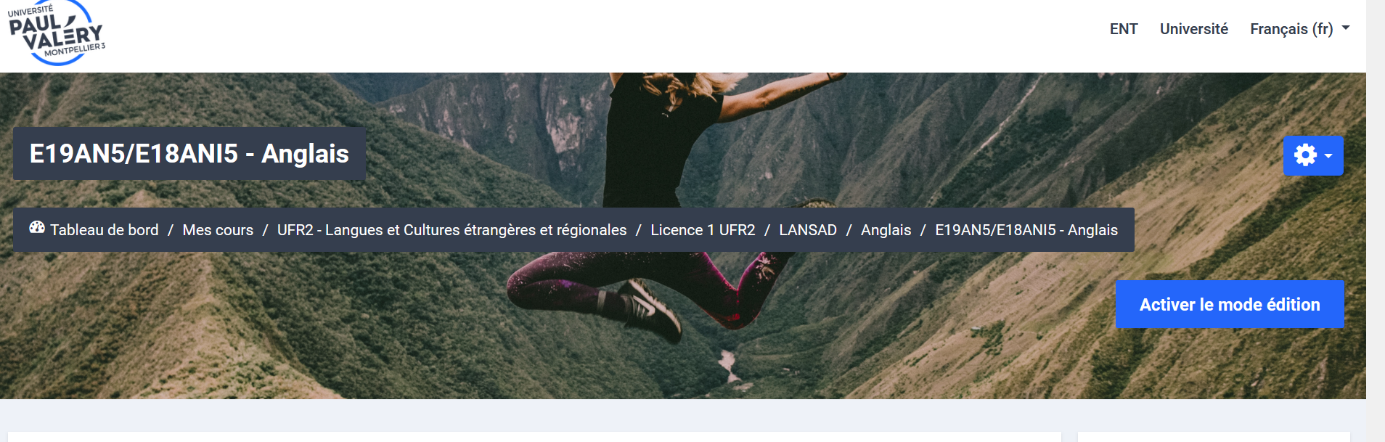 Weekly presentation 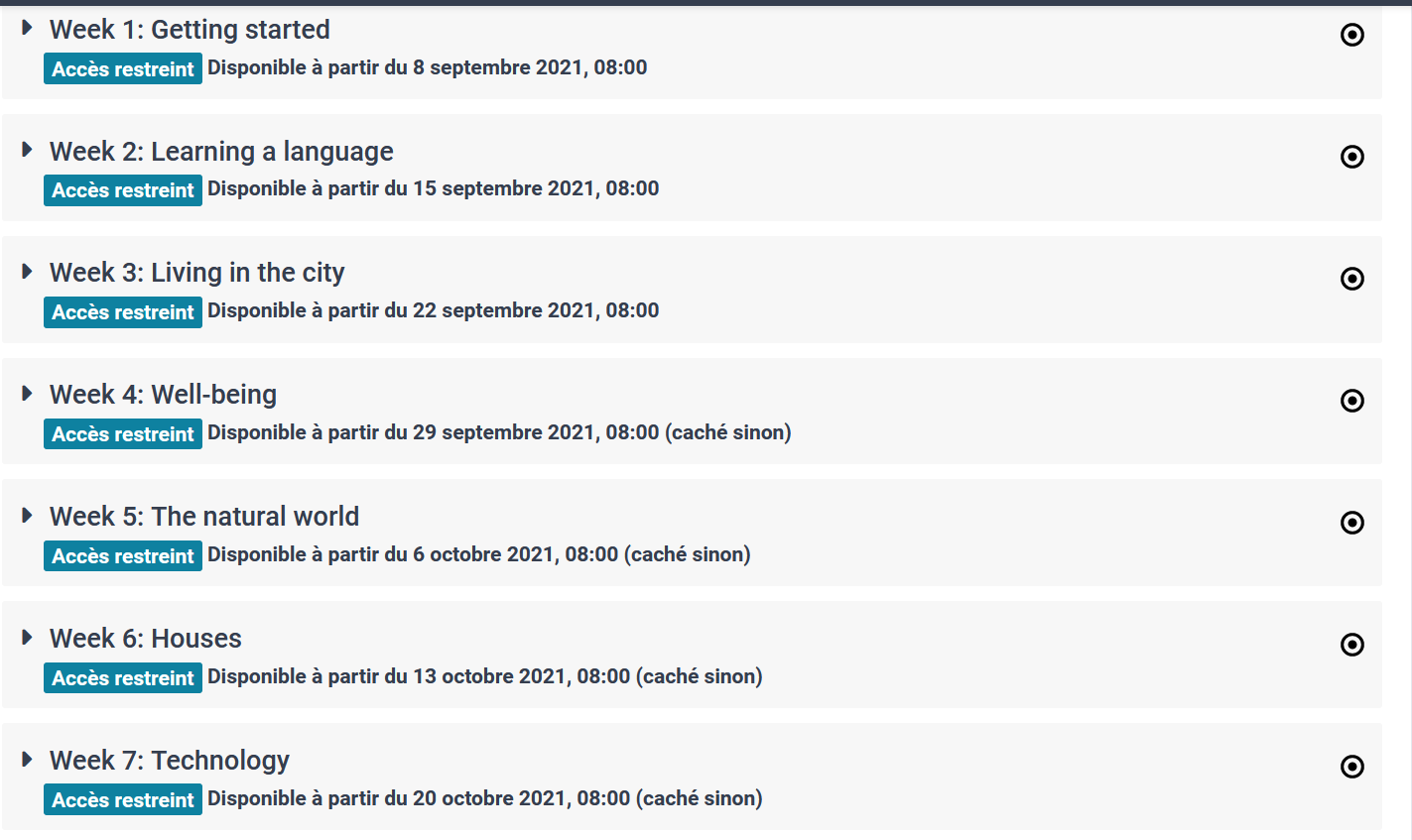 Course Image and theme (skies in the Cévennes)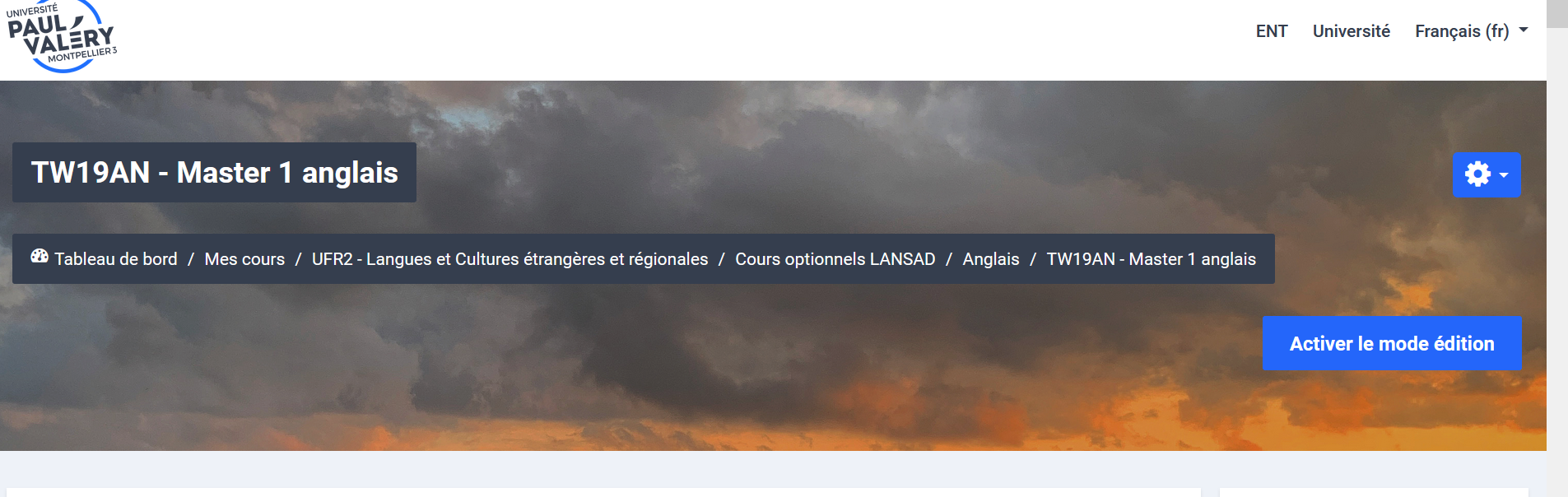 Weekly Presentation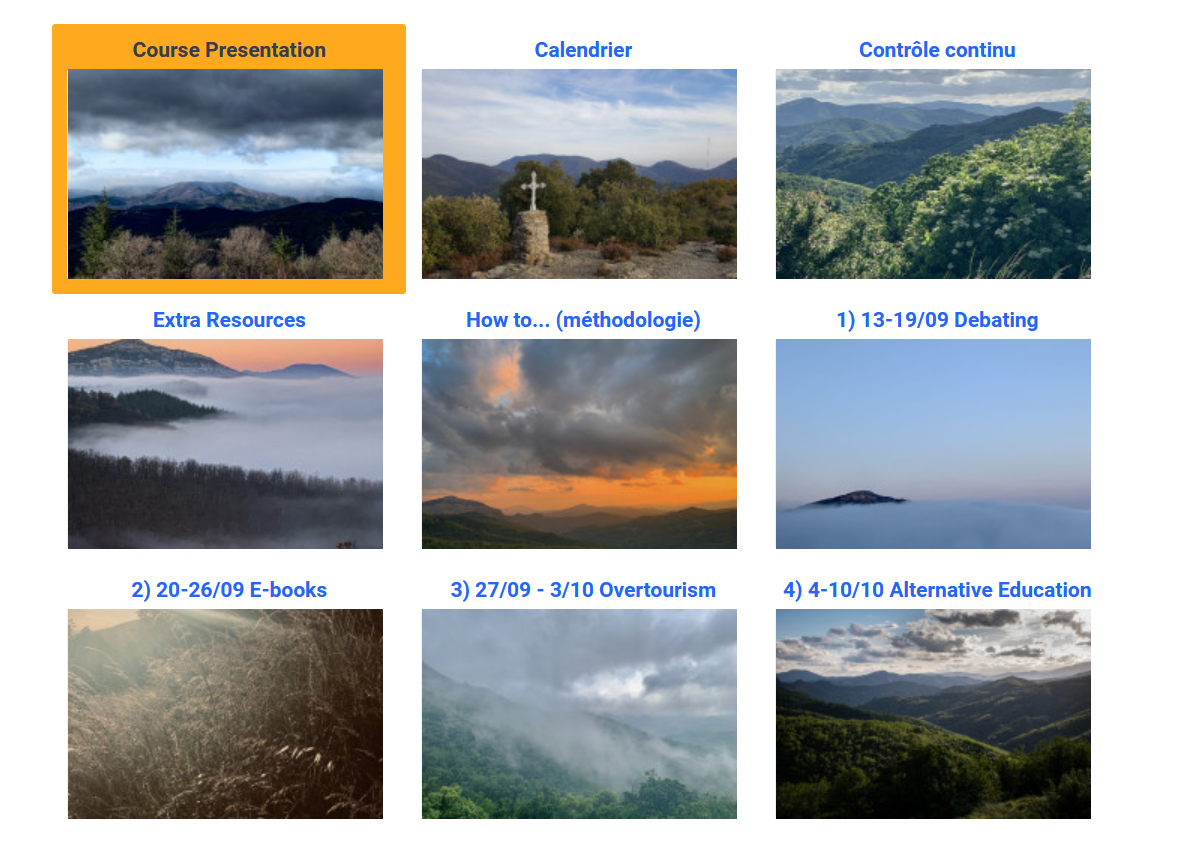 Course Image and Theme (Student Images – interpretation of Kerouac’s “On the Road’ by Allison Guiraud (2018).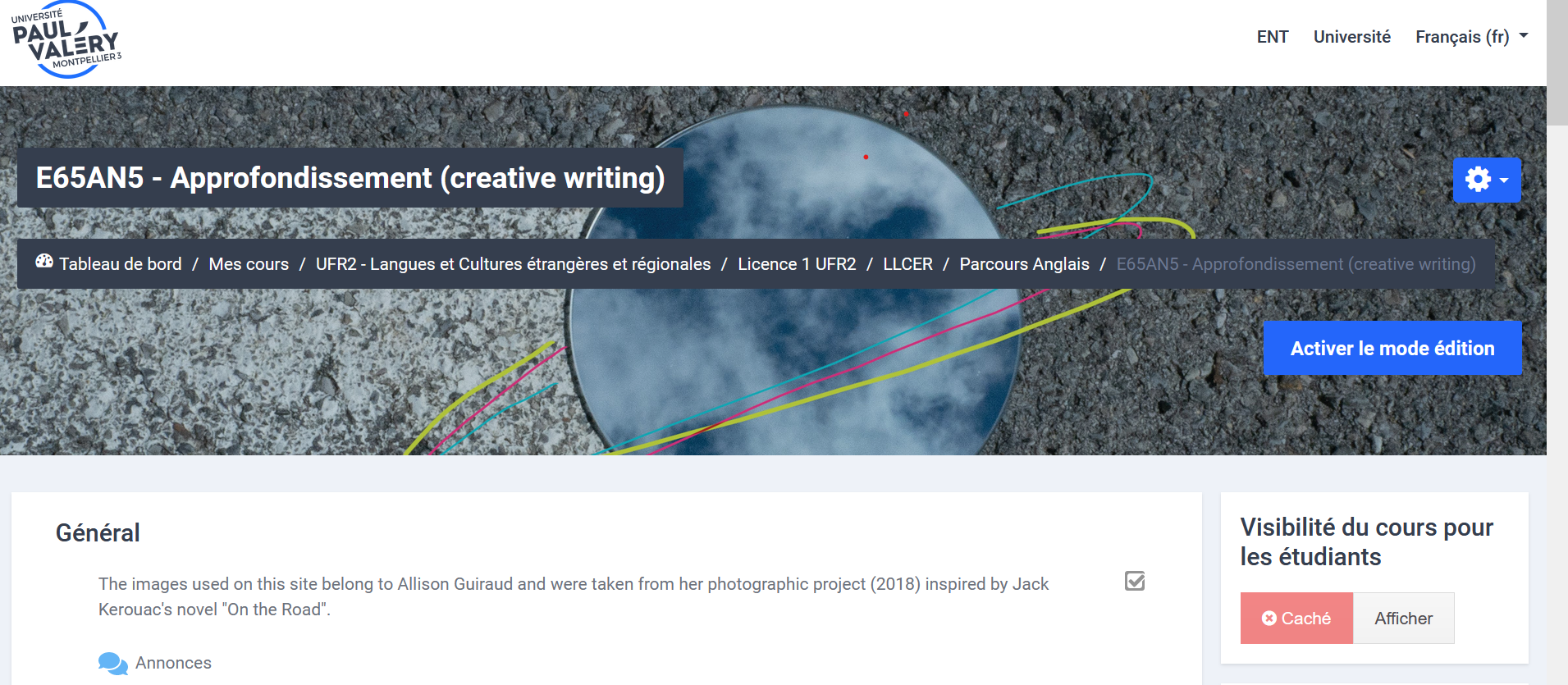 Weekly Presentation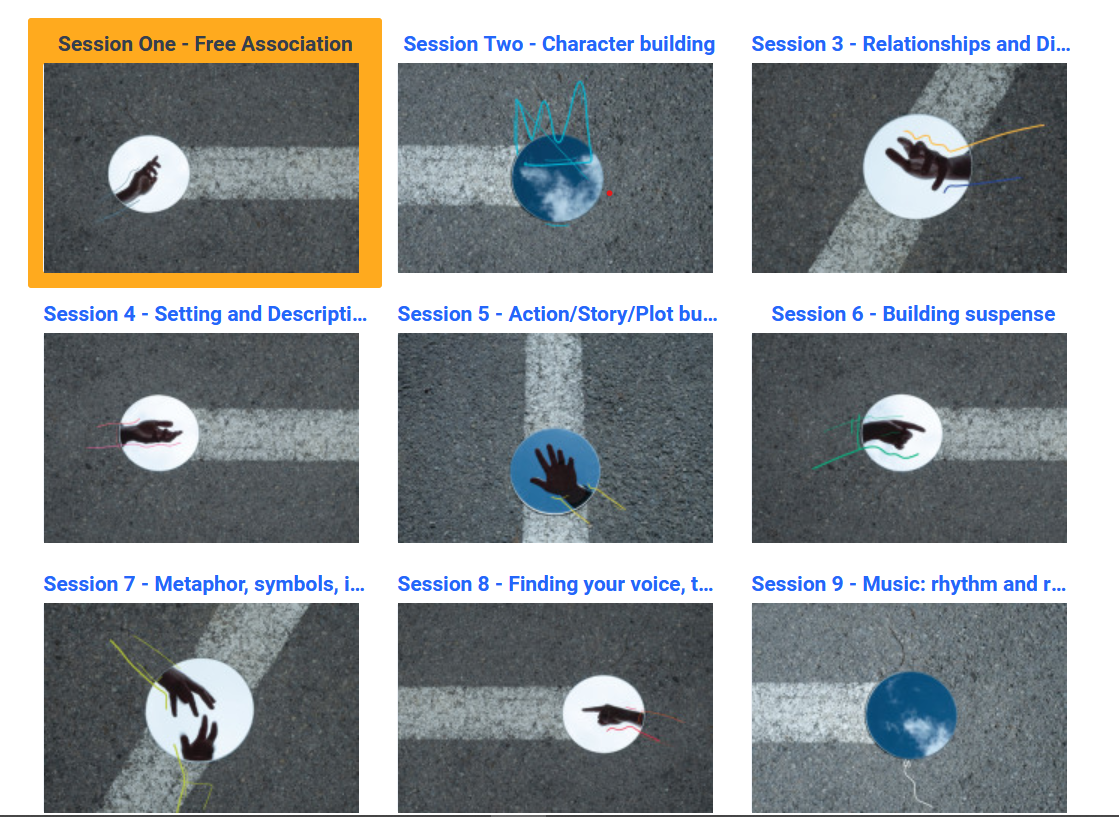 To Modify Course Image (for all 3 examples):ParamètresModifier les paramètres du coursImage de coursTélécharger votre imageTo Modify Course Presentation (Example 1):ParamètresModifier les paramètres du coursFormat de coursSections réduitesSections cachées invisiblesExamples 2 and 3 :Modifier les paramètres du coursFormat de coursFormat de coursVue en image (exemples 2 et 3) Sections cachées affichées sous forme repliéeAfficher toutes les sections sur une même page